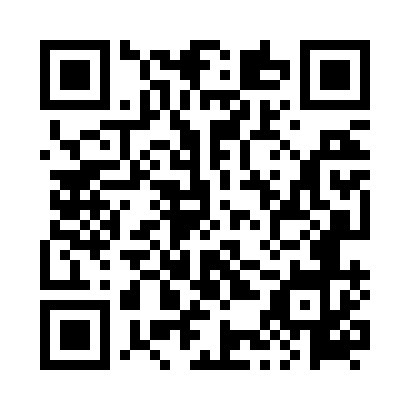 Prayer times for Gwozdzice, PolandMon 1 Apr 2024 - Tue 30 Apr 2024High Latitude Method: Angle Based RulePrayer Calculation Method: Muslim World LeagueAsar Calculation Method: HanafiPrayer times provided by https://www.salahtimes.comDateDayFajrSunriseDhuhrAsrMaghribIsha1Mon4:286:2412:525:207:219:102Tue4:266:2212:525:217:239:123Wed4:236:1912:515:227:249:144Thu4:206:1712:515:237:269:165Fri4:176:1512:515:247:289:186Sat4:156:1312:515:257:299:207Sun4:126:1112:505:267:319:238Mon4:096:0912:505:287:329:259Tue4:066:0612:505:297:349:2710Wed4:036:0412:505:307:369:2911Thu4:006:0212:495:317:379:3112Fri3:586:0012:495:327:399:3413Sat3:555:5812:495:337:409:3614Sun3:525:5612:485:347:429:3815Mon3:495:5412:485:357:449:4116Tue3:465:5212:485:367:459:4317Wed3:435:5012:485:377:479:4518Thu3:405:4812:485:387:489:4819Fri3:375:4612:475:397:509:5020Sat3:345:4412:475:407:529:5321Sun3:315:4212:475:417:539:5522Mon3:285:4012:475:437:559:5823Tue3:255:3812:475:447:5610:0024Wed3:225:3612:465:457:5810:0325Thu3:195:3412:465:468:0010:0626Fri3:165:3212:465:478:0110:0827Sat3:125:3012:465:488:0310:1128Sun3:095:2812:465:498:0410:1429Mon3:065:2612:465:508:0610:1630Tue3:035:2412:455:508:0810:19